Year 3 curriculum thinking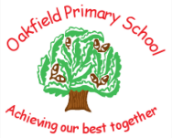 Summer term 2019Progression of Knowledge, Skills and UnderstandingEnquiry questionWhat does Daisy learn from her Spanish adventure?TextsToro! Toro!Spain UnpackedTrips/visitorsDance teacher – flamencoBeach tripSignificant momentsKitten in the classroomTrying Spanish hamGive ourselves Spanish namesMr Farrell teaching us about paellaClassroom environmentFront – Purple and lilac with splashes of green.Back – Yellow/ sand colour – Beach theme.Science Animals including humansS35 Can you explain the importance of a nutritionally balanced diet?S36 Can you describe how nutrients, water and oxygen are transported within animals and humans?Animals including humansS37 Can you identify that animals, including humans, cannot make your own food: you get nutrition from what you eat?Animals including humansS38 Can you describe and explain the skeletal system of a human?S39 Can you describe and explain the muscular system of a human?Scientific EnquiryS32 Can you set up a simple fair test to make comparison?S33 Can you make accurate measurements using standard units?S34 Can you explain what you have found out and use your measurements to say whether it helps to answer your question?Scientific EnquiryS14 Can you use different ideas and suggest how to find something out?S15 Can you make and record a prediction before testing?S16 Can you plan a fair test and explain why it is fair?Scientific Enquiry S40 Can you record your observations in different ways? <labelled diagrams, charts etc>HistoryHistorical EnquiryHI12 Can you use your ‘information finding’ skills in writing to help them write about historical information?HI13 Can you, through research, identify similarities and differences between given periods in history?Knowledge and InterpretationHI14 Can you suggest why certain events happened as you did in history?HI15 Can you suggest why certain people acted as you did in history?Chronological Understanding HI10 Can you use a timeline within a specific time in history to set out the order things may have happened?GeographyGeographical Enquiry G11 Can you use correct geographical words to describe a place and the events that happen there?Physical GeographyG12 Can you locate the Mediterranean and explain why it is a popular holiday destination?Geographical KnowledgeG13 Can you name a number of countries in the Northern Hemisphere?G14 Can you name and locate some well-known European countries?Geographical KnowledgeG15 Can you name and locate the capital cities of neighbouring European countries? G16 Are you aware of different weather in different parts of the world, especially Europe?Human GeographyG17 Can you confidently describe human features in a locality?G18 Can you explain why a locality has certain human features?ArtUse of ITA10 Can you use the web to research an artist or style of art?DrawingA11 Can you show facial expressions in your drawings?A12 Can you use your sketches to produce a final piece of work?A13 Can you write an explanation of your sketch in notes?Printing A14 Can you make a printing block?Can you make a 2 colour print?DTCooking and NutritionD12 Can you choose the right ingredients for a product?Cooking and NutritionD13 Can you use equipment safely?Cooking and NutritionD14 Can you set out to grow plants such as cress and herbs from seed with the intention of using them for your food product? Developing, planning and communicating ideasD8 Can you put together a step-by-step plan which shows the order and also what equipment and tools you need?Working with tools, equipment, materials and components to make quality productsD3 Can you use equipment and tools accurately?ComputingDatabasesC22 Can you input data into a prepared database?C23 Can you sort and search a database to answer simple questions?C24 Can you use a branching database?Algorithms and ProgramsC25 Can you use 90 degree and 45 degree turns?C26 Can you give an on-screen robot directional instructions?C27 Can you draw a square, rectangle and other regular shapes on screen, using commands?Online bullyingC28 Can you explain what bullying is and can describe how people may bully others?C29 Can you describe rules about how to behave online and how I follow them?Managing online informationC30 Can you use key phrases in search engines?C31 Can you explain what autocomplete is and how to choose the best suggestion?C32 Can you explain how the internet can be used to sell and buy things?C33 Can you explain the difference between a belief, an opinion and a fact?Health, wellbeing and lifestyleC34 Can you explain why spending too much time using technology can sometimes have a negative impact on yourself? C35 Can you give some examples of activities where it is easy to spend a lot of time engaged (e.g. games, films, videos)?PSHELiving in the Wider WorldR14 Can you research, discuss and debate topical issues, problems and events that are of concern to them and offer your recommendations to appropriate people?Living in the Wider WorldR15 Can you learn what being part of a community means, and about the varied institutions that support communities locally and nationally?R16 Can you recognise the role of voluntary, community and pressure groups, especially in relation to health and wellbeing?Living in the Wider WorldR17 Can you learn that you have different kinds of responsibilities, rights and duties at home, at school, in the community and towards the environment; to continue to develop the skills to exercise these responsibilities?Living in the Wider WorldR18 Can you learn what is meant by enterprise and begin to develop enterprise skills?MusicPerformingM1 Can you sing in tune with expression?M6 Can you control your voice when singing?ComposingM9 Can you compose melodies and songs?M10 Can you create accompaniments for tunes?AppraisingM8 Can you use musical words (the elements of music) to describe a piece of music and composition?AppraisingM11 Can you improve your work: explaining how it has improved?M12 Can you recognise the work of at least one famous composer?Spanish Listening and respondingSP9 Can you understand short passages made up of a familiar language?Speaking SP10 Can you have a conversation where they are saying 2-3 things?Reading and respondingSP11 Can you read and understand short texts using familiar languages?Writing SP12 Can you say what you like and dislike about a familiar topic?P.E.Games P21 Can you become aware of space and use it to support team-mates and cause problems for the opposition?P22 Can you keep possession with some success when using equipment that is not used for throwing and catching skills?Acquiring and developing skillsP23 Can you select and use the most appropriate skills, actions or ideas?P24 Can you move and use actions with co-ordination and control?AthleticsP25 Can you run at fast, medium and slow speeds, changing speed and direction?P26 Can you link running and jumping activities with some fluency, control and consistency?P27 Can you make up and repeat a short sequence of linked jumps?AthleticsP28 Can you take part in a relay activity, remembering when to run and what to do ?P29 Can you throw a variety of objects, changing your action for accuracy and distance?Dance P14 Can you recognise and talk about the movements used and the expressive qualities of dance?P15 Can you suggest improvements to your own and other people’s dances?DanceP16 Can you create dance phrases that communicate ideas?P17 Can you share and create phrases with a partner and in small groups?P18 Can you repeat, remember and perform these phrases in a dance?DanceP19 Can you use dynamic, rhythmic and expressive qualities clearly and with control?P20 Can you recognise and talk about the movements used and the expressive qualities of dance?P21 Can you suggest improvements to your own and other people’s dances?R.E.Theme: Hindu beliefsKey question: How can Brahman be everywhere and in everything?Religion: HinduismTheme: Pilgrimage to the River GangesKey question: Would visiting the River Ganges feel special to a non-Hindu?Religion: Hindusim